REPUBLICA BOLIVARIANA DE VENEZUELA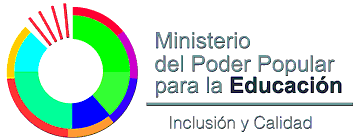 MINISTERIO DEL PODER POPULAR PARA LA EDUCACIONPROGRAMA DE FORMACION AVANZADASistematización # 1                          Sistematizadora: Carmen Suárez, C.I: 18188684Fecha: 26 de mayo de 2018I encuentro de la II unidad del Educación PreescolarEl encuentro se realizó en la sede del Luis ezpelousin con la profa: Matilde Pacheco, quien es asesora de este programa, especialización en Educación Inicial. Se dio la Bienvenida a la III unidad que tendrá 9 encuentro de 8 horas de 45 minutos es decir de 8:00 a 12:00 m, luego se dieron las distintas orientaciones de acuerdo a los recaudos que había que entregar en cuento a Titulo fondo negro, notas certificadas, copia ampliada de la cédula entre otra documentación para control de estudio en los distintos enter que validaran nuestro título y llenar una planilla de solicitud de grado. De igual modo se habló sobre el proyecto o trabajo de grado debe ser enmarcado en una de las 15 líneas de investigación y que debe ser un trabajo que corresponda a la sistematización de experiencias pedagógicas, registros sobre el trabajo de investigación, se requiere que con estas actualizaciones se cambie el currículo de educación inicial. Se realizó un recuento de las unidades pasadas, presentándonos todo el grupo de alrededor de 30 participantes, debido a que nos encontrábamos con el grupo de la profe: Fátima Pereira, luego de la presentación de cada una se procedió a dar una preguntas generadoras para realizar un escrito tipo ensayo referido a la I y II Unidad. Preguntas Generadoras:Considera usted que la Unidad I y II del P.N.F.A ha contribuido a la transformación de la practica pedagógica.Menciona su fortaleza y debilidades.Cuál ha sido o son las líneas de investigación que vienen trabajando desde su accionar pedagógico proponga acciones concretas con teorías argumentativas que transforme el currículo de educación inicial.De qué manera ha relacionado los contenidos de esta unidad con la practica pedagógica.Se dio un tiempo de 1 hora y media, para realizardicho escrito, Se recibió la Visita de Neira Canelones responsable del CLIF de Sucre, teléfono: 0414.147.00.80Se procedió a analizar y discutir la producción escrita sobre las preguntas generadoras antes mencionadasSe organizaron tres grupos para realizar tres ensayo.Comenzó hablando del programa nacional de formación avanzada que surgió de la consulta educativa, y como este considerablemente a retroalimentado nuestra `practica en general institución, familia y comunidad y como se asemejan a las líneas de investigación permitiendo la participación de todos los docentes en distintas área y tópicos, citando a Montessori y otros autores.El segundo ensayo trato sobre los desafíos y retos de la unidad I y II si han transformado la actividad pedagógica en este trayecto se habló del programa procoine, de chamba juvenil y se refirieron y comentaron sobre los distintos teóricos pasados y actuales en la educación inicial mensaje: “Un Maestro debe ser el primer estudiante; actualizándose de lo que pasa en el mundo, percibiendo las realidades y acoplándolas al proceso educativo·”. Hugo Chávez.El tercer ensayo trato sobre las evoluciones que están aconteciendo y debemos de ajustarnos a ellas como el censo procoine, y no dejar niños y niñas sin escolaridad y de esta manera abarcar y mejorar la ley de la educación gratuita y obligatoria. Y como esta unidad a mejorado la practica en las instituciones educativas.En esto momento se comentó sobre los videos que correspondiente al I encuentro de loa III unidad: la educación Inicial y la familia. El desarrollo del niño, después de su nacimiento y el acto familiar para potenciar, apego, salud, aseo. Complementar el trabajo del aula de clase, citaron a María Peralta, donde dice que el juego es vital para los conocimientos, ser parte del juego que no exista presión, hay juegos específicos para cada característica de los niños, se dan diferentes tips para la seguridad del juego, comenta sobre los títeres, teatrines, obras. Educar es enseñar, amar en un ambiente armónico positivo.El segundo video la infancia:Trata sobre la lectura de las características de la infancia y que se debe adaptar a las planificaciones y juegos citando la UNESCO. donde aporta genera el bienestar del niño.Las teorías biogenética y maduración se basa bajo la construcción de Vigostky de la estructura psíquica del niño, hay niños que evolucionan las características esto quiere decir que mucha de las características del desarrollo infantil están desactualizadas.Trataron sobre los acompañamientos pedagógicos para nuestra labor sea excelente, de los niños con dificultades de aprendizaje y condiciones (diversidad Funcional) que la unidad multidisciplinaria, se bebe implementar para ayudar y adaptar estos alumno, capacitar a las docentes para ayudar a la escolarización y enseñanza y canalizar estas apariciones, de igual manera se habló sobre técnicas y modalidades de trabajo para conocer el ámbito familiar, escolar y ambiente para conocer su interacción para mayor socialización. Se trataron temas como la resolución del 2005 que nos habla de 1 o 2 niños insertados en la escolaridad siempre y cuando se den las atenciones que estos necesitan para su progreso con una atención especializada. Al igual se tarto de escribir las experiencias, la revolución en el aula, cambiarlas adaptarlas a la evolución que se está presentando para mejorar la calidad y no quedarnos atrás. Se dieron las asignaciones para el segundo encuentro, segundo contenido que trata sobre las características del desarrollo del niño de 3 a 6 años de edad caracterizándolo de 3-4 años, 4-5 años, 5-6 años globalizando un todo con sustento teórico reciente, para realizar en clase un cuadro comparativo o sinóptico, además de una producción escrita sobre las relaciones afectivas en educación inicial que se discutirá.Para finalizar se dieron otras orientaciones a tratar en semanas próximas como el cuidado, salud y alimentación en la etapa preescolar. Próximo encuentro 2 de junio del 2018.